Søknad om bytte av fremmedspråk 8. trinn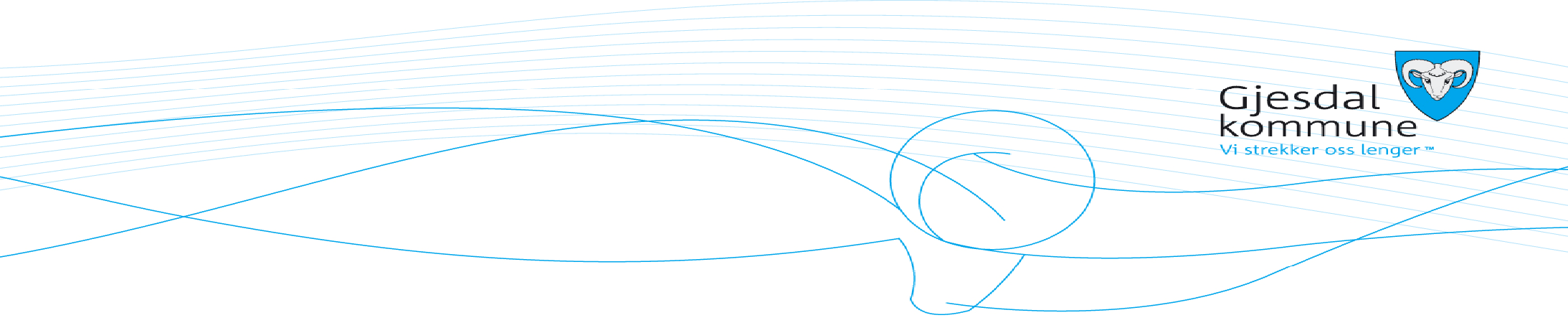 Når en elev har valgt enten fremmedspråk eller fordypning i norsk eller engelsk, skal eleven normalt ha faget hele ungdomstrinnet. I løpet av første termin har elevene i samråd med skolen mulighet til å gjøre omvalg. Søknaden fylles ut og leveres til kontaktlærer så tidlig som mulig etter at en har tatt stilling til dette.Frist innen 16. desember 2019.Vi gjør oppmerksom på at ikke alle videregående skoler tilbyr fremmedspråk nivå 1. Dette gjelder studieforberedende utdanningsprogram. NAVN PÅ ELEV:
KLASSE:Jeg har snakket med faglærer om dette. Underskrift fra faglærer: ___________________________________Jeg har snakket med kontaktlærer om dette. Underskrift fra kontaktlærer: ____________________________Sted, dato			Underskrift elev			Underskrift foresattUtfylles av skolenØnske om bytte av fremmedspråk innvilges/ innvilges ikkeSted, dato				Trond Niemi, avdelingsleder 8. trinnNår har jegHvis det er plass ønsker jeg å bytte tilTysk			TyskSpanskFranskSpanskFranskFordypning i engelskFordypning i engelskArbeidslivsfagArbeidslivsfag					Begrunnelse for ønske om bytte av fremmedspråk:Begrunnelse 